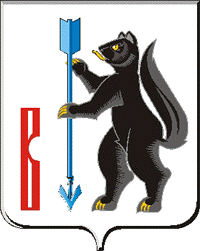 АДМИНИСТРАЦИЯГОРОДСКОГО ОКРУГА ВЕРХОТУРСКИЙП О С Т А Н О В Л Е Н И Еот 28.05.2020г. № 379г. ВерхотурьеО порядке подготовки населения в области пожарной безопасности на территории   городского округа ВерхотурскийВ соответствии с Федеральным законом от 21 декабря 1994 года № 69-ФЗ «О пожарной безопасности», постановлением Правительства Российской Федерации от 30.06.2007 № 417 «Об утверждении Правил пожарной безопасности в лесах», постановлением Правительства Свердловской области от 10.03.2006 № 211-ПП «Об утверждении Положения о порядке проведения органами государственной власти Свердловской области противопожарной пропаганды и организации обучения населения мерам пожарной безопасности в Свердловской области», а также в целях усиления, повышения уровня подготовки населения в области обеспечения пожарной безопасности на территории городского округа Верхотурский, руководствуясь Уставом городского округа Верхотурский,ПОСТАНОВЛЯЮ:1.Утвердить Положение о порядке подготовки населения в области пожарной безопасности на территории городского округа Верхотурский (прилагается).2.Отделу по делам гражданской обороне и чрезвычайным ситуациям   Администрации городского округа Верхотурский (Терехов С.И.) организовать обучение населения мерам пожарной безопасности и проведение противопожарной пропаганды.3.Опубликовать настоящее постановление в информационном бюллетене «Верхотурская неделя» и разместить на официальном сайте городского округа Верхотурский.4.Контроль исполнения настоящего постановления оставляю за собой.Главагородского округа Верхотурский                                                         А.Г. Лиханов